江   西省   财   政   厅公  告2021年第 20号江西省财政厅关于公布 2021年行政事业性收费和政府性基金目录清单的公告为加强和规范行政事业性收费和政府性基金管理，提高政策透明度，强化社会监督，根据国家和省关于建立和实施收费基金目录清单制度等规定，江西省财政厅编制了《2021年江西省执  行的行政事业性收费目录清单》《2021年江西省执行的涉企行政  事业性收费目录清单X2021 年江西省执行的考试考务目录清单》 《2021年江西省执行的政府性基金目录清单》（以下简称《目录清单》。《目录清单》中的收费项目为我省现行有效的行政事业性收费和政府性基金项目，具体征收范围、征收标准及资金管理方式，由全省各执收部门按照《目录清单》中注明的文件规定执行。《目 录清单》之外的行政事业性收费和政府性基金项目，各部门单位 一律不得收取，公民、法人和其他组织有权拒绝缴纳。执行中行 政事业性收费和政府性基金项目发生变化，省财政厅将及时调整 并向社会发布。附件∶ 1.2021年江西省执行的行政事业性收费目录清单   2.2021年江西省执行的涉企行政事业性收费目录清单3.2021年江西省执行的政府性基金目录清单4.2021年江西省执行的考试考务费目录清单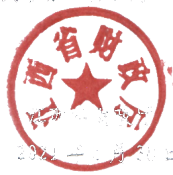 江西省财政厅   2021 年6月30 日附件12021年江西省执行的行政事业性收费目录清单第 1 页第 2页第 3 页第 4 页第 5 页第 6 页第 7 页第 8 页第 9 页第 10 页第 11 页第 12 页第 13 页第 14 页第 15 页考试考务费的明细项目详见《2021年江西省执行的考试考务费目录清单》第 16 页附 件 22021年江西省执行的涉企行政事业性收费目录清单第 17 页第 18 页第 19 页第 20 页第 21 页第 22 页第 23 页第 24 页附 件 32021年江西省执行的政府性基金目录清单第 25 页第 26 页第 27 页第 28 页附件42021年江西省执行的考试考务费目录清单第 29 页第 30 页第 31 页第 32 页第 33 页第 34 页第 35 页第 36 页第 37 页序号部门收费项目资金管理方 式政策依据-外交部门中央立项认证费（含加 急 ）缴入中央和 地方国库计价格〔1999 〕466 号，价费字〔1992 ）198 号2签证费（1）代办外国 签证（含加    急，限于各国 家机关收取    的 ）缴入中央和 地方国库财综〔2003 〕45 号，计价格〔1999 ）466 号，价费字 〔1992 ）198 号（2）代填外国 签证申请表    （限于国家机  关 ）缴入中央和 地方国库财综〔2003 ）45号，计价格（1999 ）466 号，价费字 〔1992 ）198 号驻外使领馆收 费缴入中央国 库计价格（1999 〕466 号，价费字〔1992 〕198 号，公 境外（1992 〕898 号，公通字〔1996 ）89 号二教育部门中央立项公办幼儿园保 教费、住宿费缴入中央和 地方国库《幼儿园管理条例》，发改价格〔2011〕3207 号，   赣发改收费字〔2013 〕705 号，赣教发〔2018 〕12 号普通高中学费 住宿费缴入中央和 地方财政专《中华人民共和国教育法》，教财〔2003）4号，教 财（1996 ）101 号，教财〔2020 ）5号，赣教计字〔 1999 ）147 号，赣教计字〔2003 ）167 号中等职业学校 学费、住宿费缴入中央和 地方财政专 户《中华人民共和国教育法》，财综〔2004〕4号，教 财（2003 ）4号，教财（1996 ）101 号，教财〔2020 ）5号，赣价行字（1999 ）147 号，赣教计字（1997  ）90号，赣教计字〔2000 〕117 号，赣府厅发〔2000 ）49 号序号部门收费项目资金管理方 式政策依据高等学校（含  科研院所、各  级党校等）学  费、住宿费、 委托培养费、 函大电大夜大  及短期培训费缴入中央和 地方财政专户《中华人民共和国教育法》， 《高等教育法》，财 教〔2013 ）19 号，发改价格〔2013 〕887 号，教财〔2006 ）2号，发改价格〔2005 〕2528 号，教财〔2003  ）〕4号，计价格〔2002 ）665 号，计办价格〔2000 ）906 号，教财〔1996 〕101 号，价费字〔1992 ）  367 号，教财〔1992 ）42号，发改价格〔2006 ）702 号，教财〔2006 〕7号，教电〔2005 ）333 号，教财 （2005 ）22 号，教高（2015 ）6号，教财〔2020 ）5号，赣价行字（1997 ）71号，赣价行字（1998 ）27号，赣教计字〔2000 〕15号，赣财综字（2000 ）41号，赣价费字〔2000 ）106 号，赣教计字（2000 ）274 号，赣价费字〔2001 〕12号，赣教计字〔2001 ）147 号，赣教计字〔2001）148 号，赣教计字〔2001）190 号，赣教计字〔2001 〕225 号，赣教计字〔2002 ）146 号，赣计收费字〔2002 ）58号，赣计收费 字〔2002 ）442 号，赣计收费字〔2002 ）611 号，赣 计收费字〔2002 ）648 号，赣计收费字〔2002 ）694号，赣计收费字〔2002）765 号，赣计收费字〔2002 ）766 号，赣计收费字〔2002 ）807 号，赣计收费字〔2002 〕946 号，赣计收费字〔2002 ）988 号，赣计 收费字〔2002 ）1018 号，赣计收费字〔2002 ）1344号，赣计收费字〔2002 ）1345 号，赣计收费字（  2002 ）1346 号，赣计收费字〔2002 ）1347 号，赣计 收费字〔2002）1348 号，赣计收费字〔（2002〕1349 号，赣计收费字〔2003）54号，赣计收费字〔2003 〕270 号，赣计收费字〔2003 〕437 号，赣计收费字 （2003 ）507 号，赣计收费字〔2003 〕670 号，赣发改收费字〔2004〕396 号，赣发改收费字〔（2004）487 号，赣发改收费字〔2004〕636 号，赣发改收费字〔2004 ）675 号，赣发改收费字〔2004 〕897 号，赣发改收费字〔2004〕898 号，赣发改收费字（2004）1444 号，赣发改收费字〔2004 ）1448 号，赣教计字〔2004）488号，赣教计字〔（2004）648号，赣发改收费字（2005 ）803 号，赣发改收费字（2005 ）804 号，赣发改收费字〔2005〕953 号，赣发改收费字（2005 ）989 号，赣发改收费字〔2005 〕1126 号，赣教计字〔2006 〕141 号，赣发改收费字〔2006 ）529 号，赣发改收费字〔2006〕631号，赣发改收费字（2006 ）885 号，赣发改收费字（2006 〕1009 号，赣财综字〔2007 ）58号，赣发改收费字〔2007 ）602号，赣发改收费字〔2007）603 号，赣发改收费字（2007 ）1175 号，赣发改收费字〔2007 ）1176 号，赣发改收费字〔2008〕134 号，赣发改收费字〔2009 ）536 号，赣发改收费字（2009）1985 号，赣发改收费 字〔2010 ）760 号，赣发改收费字〔2010 ）857 号，赣发改收费字（2010）986 号，赣发改收费字（2010 ）1492 号，赣发改收费字（2010 ）1582 号，赣发改收费字〔2010 〕1812 号，赣发改收费字〔2011 ） 1088 号，赣发改收费字〔2011〕1192 号，赣发改收 费字〔2011 ）1193 号，赣发改收费字〔2011 ）1211号，赣发改收费字（2011 ）1630 号，序号部门收费项目资金管理方 式政策依据高等学校（含  科研院所、各  级党校等）学  费、住宿费、 委托培养费、 函大电大夜大  及短期培训费缴入中央和地方财政专户赣发改收费字〔2011〕1769 号，赣发改收费字〔2011 ）1994 号，赣发改收费字〔2011 〕1995 号，赣发改收费字〔（2011〕2045号，赣发改收费字〔2011）2487 号，赣发改收费字〔2011 〕2488 号，赣发改收费字〔2012 〕81号，赣发改收费字〔2012 ）551号，赣发改收费字〔2012〕657 号，赣发改收费字〔2012 ）744 号，赣发改收费字〔2012 ）923 号，赣发改收费字〔2012〕968 号，赣发改收费字〔2012 ）1093 号，赣发改收费字〔2012 ）1101 号，赣发改收费字〔2012 ）1102 号，赣发改收费字〔2012 ） 1103 号，赣发改收费字〔2012）1702 号，赣发改收 费字〔2012 〕1733 号，赣发改收费字〔2012 〕1734  号，赣发改收费字〔2012）1735 号，赣发改收费字 （2012 ）1736 号，赣发改收费字〔2012 ）2240 号，赣发改收费字〔2012 ）2453 号，赣发改收费字〔  2012 ）2811 号，赣发改收费字〔2013 ）143 号，赣发 改收费〔2013 〕178 号，赣发改收费字〔2013 〕250  号，赣发改收费〔2013〕251 号，赣发改收费〔2013）318 号，赣发改收费〔2013 〕319 号，赣发改收费〔2013 〕320 号，赣发改收费〔2013 〕475 号，赣发 改收费〔2013 〕550 号，赣发改收费字〔2013 ）586号，赣发改收费字〔2013）706 号，赣发改收费〔2013 〕727 号，赣发改收费〔2013 〕753 号，赣发改收费字（2013 ）957 号，赣发改收费字（2013 〕991号，赣发改收费〔2013 ）1075 号，赣财综〔2014 ）41号，赣发改收费〔2014 〕58号，赣发改收费〔2014 ）240 号，赣发改收费字〔2014 ）241 号，赣发改收费〔2014 ）367 号，赣发改收费〔2014 ）373 号，赣发改收费〔2014〕510 号，赣发改收费〔2014 〕915 号，赣发改收费〔2014 〕1197 号，赣发改收费〔2014 〕1198 号，赣发改收费〔2014 ）1290 号，赣发改收费字〔2015〕18号，赣发改收费字〔2015 〕19 号，赣财综〔2015 ）34 号，赣党校字  〔（ 2015 ）79号，赣发改收费字〔2015 ）107 号，赣发 改收费字〔2015 〕108 号，赣发改收费字〔2015 ）109 号，赣发改收费字〔2015）537 号，赣发改收费 字〔2015 ）704 号，赣发改收费字〔2015 ）793 号，赣发改收费字〔2015）946 号，赣发改收费字〔2015）947 号，赣发改收费字（2015 〕948 号，赣发改收费字（2015 ）949 号，赣发改收费字（2015 ）950 号，赣发改收费字（2015）951号，赣发改收费字（2015 〕982 号，赣发改收费字〔2015 ）1048 号，赣发改收费字〔2015）1049 号，赣发改收费字〔2015 〕1050 号，赣府厅字〔2016 〕51号，赣发改收费字〔2016 ）242 号，赣发改收费字（2016 ）243 号，赣发改收费字（2016）417 号，赣发改收费字（2016 ）519 号，赣发改收费字〔2016 ）520 号，赣发改收费字（2016）663 号，赣发改收费字〔2016 ）741 号，赣发改收费字〔2016 ）924 号，赣发改收费字（2016 ）1007 号，赣发改收费字〔2016 ）1115 号 ，序号部门收费项目资金管理方 式政策依据高等学校（含  科研院所、各  级党校等）学  费、住宿费、 委托培养费、 函大电大夜大  及短期培训费缴入中央和地方财政专户赣发改收费字（2016 ）1524 号，赣发改收费字（    	2017 ）570 号，赣发改收费字（2017 ）622 号，赣发 改收费字〔2017 ）645 号，赣发改收费字〔2017 ）  	733 号，赣发改收费〔2017 ）978 号，赣发改收费字 〔2017 ）1025 号，赣发改收费字〔2017 ）1026 号，  赣发改收费（2018 ）217 号，赣发改收费〔2018 ）  	465 号，赣发改收费〔2018 ）510 号，赣发改收费〔 	2018 ）532 号、533 号、620 号、659 号、831 号、944  号、1036 号、1037 号、1226 号、1124 号，赣发改收 费（ 2019 ）85 号、184 号、510 号、629 号、659 号、 	713 号、718 号，赣发改价管〔2020 〕385 号、555 号 、962 号、1050 号8国家开放大学 收费缴入中央和 地方财政专财综〔2014 ）21号，发改价格（2009 〕2555 号，计 价格〔2002 ）838 号，教财厅（2000 ）110 号，财办 综〔2003 〕203 号，教财〔2020 ）5号省级立项高校（含成人  高校、中专、 高职院校）招  生录取费缴入地方财 政专户赣价费字（1993 ）88 号，赣价费字〔2001 ）46 号， 赣发改收费字（2004）421号，赣发改收费字（2013 〕274 号，赣财综〔2015 ）34 号三公安部门中央立项10证照费（1）外国人证 件费价费字（1992 ）240 号，公通字（200 ）99 号①居留许可缴入中央和 地方国库财综（2004 ）60号，发改价格〔2004 ）2230 号，赣 发改收费字〔2004 ）1441 号②永久居留申 请缴入中央和 地方国库财综（2004 ）32号，发改价格〔2004 ）1267 号，赣 财综〔2004 ）59 号③永久居留身 份证工费缴入中央国 库财综（2004 ）32号，发改价格（2004 ）1267 号，财 税（2018 ）10 号，赣财非税（2018 ）2号④出入境证缴入地方国 库公通字（1996 ）89 号序号部门收费项目资金管理方 式政策依据⑤旅行证缴入地方国 库公通字（1996 ）89 号（2）公民出入 境证件费《中华人民共和国护照法》，价费字〔1993〕164 号，价费字〔1992 ）240 号，公通字〔2000 〕99 号，发改价格（2017 ）1186 号，财税函〔2018 ）   |1号，发改价格（2019）914 号，发改价格规〔2019 ）1931 号，赣价费字〔1994 ）48 号，赣价费字〔   2001 ）124 号，赣发改收费字〔2017 ）732 号，赣发 改价格〔2019 〕544 号，赣发改价格〔2019 ）1133 号，财政部 国家发改委公告2021 年第22号①因私护照   （含护照贴纸 加 注 ）缴入中央和 地方国库发改价格〔2019 〕914 号，发改价格〔2017 ）1186 号，发改价格〔2013〕1494 号，计价格〔2000 ）293 号，价费字〔1993 ）164 号，赣发改收费字〔 2017 ）732 号，赣发改价格〔2019 〕544 号②出入境通行 证缴入中央和 地方国库价费字（1993 ）164 号，公通字〔2000 ）99号，发改 价格〔2017 ）1186 号，赣发改收费字（2017 ）732 号③往来（含前  往）港澳通行  证（含签注）缴入中央和 地方国库发改价格〔2019 〕914 号，发改价格〔2005 〕77 号， 计价格〔2002 〕1097 号，赣财综〔2004 〕26 号，赣 发改收费字〔2017 〕732 号，赣发改价格〔2019 ）  544 号④港澳居民来  往内地通行证  （限 于 补 发 、 换 发 ）缴入中央和 地方国库财税〔2020 ）46 号，发改价格〔2020 〕1516 号，赣 财税〔2020 ）33 号⑤台湾居民来 往大陆通行证缴入中央和 地方国库发改价格〔2017 ）1186 号，发改价格规〔2019 ）   1931 号，发改价格〔2004 ）334 号，计价格（2001） 1835 号，价费字（1993 〕164 号，赣发改收费字〔   2017 ）732 号，赣发改收费字（2019 ）1133 号⑥台湾同胞定 居证缴入地方国 库发改价格〔2004 ）2839 号，价费字〔1993 ）164 号⑦大陆居民往 来台湾通行证 （含 签 注 ）缴入中央和 地方国库发改价格规〔2019 ）1931 号，发改价格〔2017 ）   1186 号，发改价格〔2016）352 号，计价格（2001） 1835 号，价费字（1993）164 号，赣发改收费字（   2017 ）732 号，赣发改价格〔2019 ）133 号序号部门收费项目资金管理方 式政策依据（3）户籍管理 证件工本费    （限 于 丢 失 、 补办和过期失  效重办）缴入地方国 库财综〔2012 ）97 号，价费字〔1992 〕240 号，赣价费 字（1992 ）201 号，赣价费字〔2000 ）46 号①居民户口簿《中华人民共和国户口登记条例》，财综〔2012） 97 号②户口迁移证 件《中华人民共和国户口登记条例》，财综〔2012） 97 号（4）居民身份 证工本费缴入地方国 库《中华人民共和国居民身份证法》，财综〔2007 ） 34 号，发改价格〔2005 〕436 号，财综〔2004 〕   8号，发改价格〔2003 ）2322 号，财税〔2018 ）   37号，赣发收费字〔2006 ）98号，赣财综字〔2006 ）1号，赣财非税〔2018 ）4号（5）机动车号 牌工本费缴入地方国 库《中华人民共和国道路交通安全法》，发改价格规  （2019 〕1931 号，发改价格（2004 〕2831 号，计价 格（1994 ）783 号，价费字（1992 ）240 号，行业标 准GA36-2014 ，赣发改价格〔2019）1133 号①号牌（含临 时 ）②号牌专用固 封装置③号牌架（6）机动车行 驶证、登记证  、驾驶证工本  费缴入地方国 库《中华人民共和国道路交通安全法》，发改价格（  2004 ）2831 号，财综〔2001 ）67号，计价格（2001  ）1979 号，计价格（1994 ）783 号，价费字（1992 ） 240 号，发改价格（2017）1186 号，赣价费字（1994 ）112 号，赣发改收费字（2017 ）732 号（7）临时入境 机动车号牌和  行驶证、临时  机动车驾驶许  可工本费缴入地方国 库《中华人民共和国道路交通安全法》，财综（2008  ）36 号，发改价格〔2008 〕1575 号，发改价格（   2017 ）1186 号，赣财综〔2008 ）63号，赣发改价格 （2008 ）1191 号，赣发改收费字〔2017 ）732 号11外国人签证费缴入中央和 地方国库计价格〔2003 ）392 号，价费字（1992 ）240 号，公  通字〔2000 ）99 号，赣价费字（994 ）048 号，赣计 收费字〔2003 ）337 号12中国国籍申请 手续费（含证 书 费 ）缴入地方国 库价费字（1992 ）240 号，公通字（2000 ）99号，公通 字（1996 〕89 号序号部门收费项目资金管理方 式政策依据★省级立项13机动车驾驶人 交通违法记分 教育收费缴入地方国 库赣财综〔2006 〕29 号，赣发改收费字〔2006 〕1188 号，赣发改收费字（2010 ）1804 号★14养犬管理费缴入地方国 库依据江西省人大批准南昌市人大通过的《南昌市养 犬管理条例》四民政部门中央立项15殡葬收费缴入地方国 库价费字〔1992 ）249 号，发改价格〔2012 ）673 号， 赣发改收费字〔2005 ）1230 号五人力资源和 社会保障部门★省级立项16专业技术职务   （职称）评审， 答辩费缴入地方国 库赣发改收费字〔2004 〕523 号，发改价格〔2004 ） 1108 号17技校（含高级 技校、技师学 院）招生录取 费、学费、住 宿费缴入地方国 库赣价费字（2001 〕72 号，赣财综字〔2000 ）38 号，  赣计收费字〔2002 ）329 号，赣财综〔2015 ）34 号， 赣发改收费（2018 ）545 号★18社会保障卡补 （换）卡费缴入地方国 库赣财综（〔2012）112号，赣发改收费字〔2012）2470 号六自然资源部中央立项土地复垦费缴入地方国 库《中华人民共和国土地管理法》，  《土地复垦条例  》，财税〔2014 〕77号，财政部 税务总局 发展改  革委 民政部 商务部 卫生健康委公告2019 年第76号20土地闲置费缴入地方国 库《中华人民共和国土地管理法》，  《中华人民共和  国城市房地产管理法》，国发〔2008 〕3号，财税（ 2014 ）77号，财政部 税务总局 发展改革委 民政部 商务部 卫生健康委公告2019 年第76号，财税（2021 ）8号，赣税发〔2021 ）96 号不动产登记费缴入中央和 地方国库《中华人民共和国民法典》，财税〔2014 ）77号，   财税（2016 ）79号，发改价格规〔2016 ）2559 号，  财税〔2019 〕45 号、53 号，财政部 税务总局 发展 改革委 民政部 商务部 卫生健康委公告2019 年第76 号，赣财非税（2016 ）25号，赣发改收费（2016 ） 1566 号，赣财非税（2019）8号，赣财非税〔2019） 9 号序号部门收费项目资金管理方 式政策依据22|耕地开垦费缴入地方国 库《中华人民共和国土地管理法》，  《中华人民共和  国土地管理法实施条例》， 《江西省实施<中华人民 共和国土地管理法>办法》，财税〔2014 〕77号，财 政部 税务总局 发展改革委 民政部 商务部 卫生健 康委公告2019 年第76号七住房城乡建 设部门中央立项污水处理费缴入地方国 库《中华人民共和国水污染防治法》，  《城市排水和  污水处理条例》，财税（2014 〕151 号，发改价格〔 	2015 ）119 号，赣财非税〔2016 〕1号，赣发改收费 〔2018 ）11 号城镇垃圾处理 费缴入地方国 库《城市市容和环境卫生管理条例》，国发〔2011）9 号，计价格〔2002 ）872 号，财税〔2021 ）8号，赣 发改收费字〔2009 ）1719 号，赣税发〔2021 〕96 号25城市道路占用 、挖掘修复费缴入地方国 库《城市道路管理条例》，建城〔1993）410 号，财税 〔2015 〕68 号，财办税（2020 〕13 号，赣价费字（  	1994 ）10 号，赣建城〔2001 〕28 号，赣建城〔2006 ）41 号，赣财税〔2020 ）34 号八交通部门中央立项26车辆通行费   （限于政府还 贷 ）缴入地方国 库《中华人民共和国公路法》，《收费公路管理条例》， 交公路发（1994 ）686 号，赣交财务字〔2018 ）   65号，赣交财务字（2019 ）93号，赣交财务字〔  2020 ）40 号、41 号长江干线船舶 引航收费缴入中央国 库财税〔2014 ）101 号，发改价格〔2013 〕1494 号，发 改价格〔2011 〕1536 号，财综（2007 ）60 号，财办  税〔2015 ）14 号，赣发改收费字〔2013 ）584 号九工业和信息 化部门中央立项28无线电频率占 用费缴入中央和 地方国库《中华人民共和国无线电管理条例》，发改价格（   	2013 ）2396 号，发改价格〔2011 ）749 号，发改价格 〔2005 ）2812 号，发改价格（2003 ）2300 号，计价   格〔2000 ）1015 号，计价费（1998 ）218 号，发改价 格（2017 ）1186 号，发改价格（2018 ）601 号，发改 价格〔2019 ）914 号，赣发改收费〔2017 ）732 号，  赣发改价格〔2018 ）419 号，赣发改收费（2019 ）   	544 号序号部门收费项目资金管理方 式政策依据29电信网码号资 源占用费缴入中央国 库《中华人民共和国电信条例》，信部联清〔2004 ） 517 号，信部联清〔2005）401号，发改价格〔2017 〕1186 号，赣发改收费（2017 ）732 号十专通局*省级立项30党政专用电话 资费缴入地方国 库赣发改收费〔2011 〕2610 号十一水利部门中央立项31|水资源费缴入中央和 地方国库《中华人民共和国水法》， 《取水许可和水资源费   征收管理条例》，财税〔2018 〕147 号，财税〔2020 ）15 号，财税〔2016 ）2号，发改价格〔2014 〕1959  号，发改价格〔2013 ）29 号，财综〔2011 〕19 号，   发改价格（〔2009〕1779 号，财综〔2008〕79号，财  综〔2003 〕89 号，价费字〔1992 〕181 号，赣财综〔 2009 ）47号，赣发改收费字〔2013 ）175 号，赣水资 源字〔2019 ）28 号32水土保持补偿 费缴入中央和 地方国库《中华人民共和国水土保持法》，财综〔2014 ）    8号，发改价格（2014 ）886 号，发改价格（2017 ） 1186 号，赣发改收费字〔2017）732 号，财税〔2020 ）58 号，赣税发〔2020 〕199 号十二农业农村部 门中央立项33农药实验费缴入中央和 地方国库《农药管理条例》，价费字〔1992）452 号，发改价 格〔2015 ）2136 号，发改价格〔2017 ）1186 号，赣 发改收费字〔2017 ）732 号（ 1 ） 田 间 试验费《农药管理条例》，价费字〔1992）452 号，发改价 格〔2015 ）2136 号，发改价格〔2017 ）1186 号，赣 发改收费字〔2017 ）732 号（ 2 ） 残 留 试验费《农药管理条例》，价费字〔1992）452 号，发改价 格〔2015 ）2136 号，发改价格〔2017 ）1186 号，赣 发改收费字〔2017 ）732 号（ 3 ） 药 效 试验费《农药管理条例》，价费字〔1992）452 号，发改价 格〔2015 ）2136 号，发改价格〔2017 ）1186 号，赣 发改收费字〔2017 ）732 号34渔业资源增殖 保护费缴入中央和 地方国库《中华人民共和国渔业法》，财税〔2014 〕101 号，  财综〔2012 ）97号，计价格〔1994 ）400 号，价费字 【1992 ）452 号，赣价费字〔1989 ）26 号十三林业和草原 部门中央立项35草原植被恢复 费缴入地方国 库《中华人民共和国草原法》，财综〔2010 ）29号， 发改价格〔2010 〕1235 号序号部门收费项目资金管理方 式政策依据十四卫生健康部 门中央立项36预防接种服务 费缴入地方国 库《疫苗流通和预防接种管理条例》，财税〔2016） 14号，财综〔2008 ）47号，发改价格（2016 ）488 号，赣财非税〔2016）10号，赣发改价管〔2021 ）1 号37鉴定费（1）医疗事 故鉴定费缴入中央和 地方国库《医疗事故处理条例》，财税〔2016 ）14号，财综  〔2003 〕27 号，发改价格〔2016 〕488 号，赣发改收 费字〔2011 〕3050 号，赣财非税〔2016 ）10 号（2）职业病 诊断鉴定费缴入地方国 库《中华人民共和国职业病防治法》，财税〔2016 ）  14号，发改价格〔2016 〕488 号，赣财非税〔2016 〕 10 号（3）预防接 种异常反应鉴  定费缴入地方国 库《疫苗流通和预防接种管理条例》，  《医疗事故处 理条例》，财税〔2016 〕14 号，财综〔2008 ）70号，发改价格〔2016 ）488 号，赣财综〔2008 〕73 号，赣发改收费字〔2009）2312 号，赣财非税字〔  2016 ）10 号38社会抚养费缴入地方国 库《中华人民共和国人口与计划生育法》，  《社会抚 养费征收管理办法》（国务院令第357号），财税〔 2016 ）14 号， 《江西省人口与计划生育条例》，赣  财非税〔2016 ）10 号39非免疫规划疫 苗储存运输费缴入地方国 库《中华人民共和国疫苗法》，财税〔2020）17号，赣 财税〔2020 〕25 号，赣发改价管〔2020 〕614 号十五人防部门中央立项40防空地下室易 地建设费缴入中央和 地方国库中发〔2001 ）9号，计价格（2000 ）474 号，财税（  2014 ）77号，财税〔2019）53号，财政部 税务总局 发展改革委 民政部 商务部 卫生健康委公告2019年 第76号，财税（2020 ）58号，赣发改收费（2016 ） 655 号，赣财非税〔2019 ）9号，赣发改收费〔2019  〕635 号，赣税发〔2020 ）199 号序号部门收费项目资金管理方 式政策依据十六法院中央立项诉讼费缴入中央和 地方国库《中华人民共和国民事诉讼法》，  《中华人民共和  国行政诉讼法》， 《诉讼费用交纳办法》（国务院令 481 号）十七知识产权部 门中央立项商标注册收费缴入中央国 库《中华人民共和国商标法》，  《中华人民共和国商  标法实施条例》，发改价格〔2019 〕914 号，财税〔 	2017 〕20 号，发改价格〔2013 〕1494 号，发改价格  〔2008 〕2579 号，财综〔2004 ）11号，计价费〔     	1998 〕1077 号，财综字（1995 ）88 号，计价格（    	1995 ）2404 号，价费字（1992 ）414 号，发改价格〔 	2015 ）2136 号，赣发改收费〔2013 〕584 号，赣发改 收费〔2015 〕1136 号，赣财非税〔2017 ）5号，赣发 改收费〔2019 ）544 号（1）受理商 标注册费（2）补发商 标注册证费    （含刊登遗失  声明费用）（3）受理转 让注册商标费（4）受理商 标续展注册费（5）受理商 标注册延迟费（6）受理商 标评审费（7）变更费（8）出具商 标证明费（9）受理集 体商标注册费序号部门收费项目资金管理方 式政策依据（10 ）受理 证明商标注册 费（11 ）商标 异议费（12 ）撤销 商标费（13 ）商标 使用许可合同 备案费中央立项43专利收费缴入中央国 库（ 1 ） 专 利 收费（国内部 分 ）《中华人民共和国专利法》，《中华人民共和国专  利法实施细则》，财税〔2017）8号，发改价格（   2017 ）270 号，财税〔2016 ）78号，财税（2018 ）37 号，财税（2019）45号，赣发改收费（2017）492号，赣财非税〔2018）4号，赣财非税〔2019）8 号①申请 费、申请附加 费、公布印刷 费、优先权要 求费②发明 专利申请实质 审查费、复审 费③专利 登记费、公告 印刷费、年费 、年费滞纳金④恢复  权利请求费、 延长期限请求  费⑤著录  事项变更费、 专利权评价报  告请求费、无  效宣告请求费⑥专利 文件副本证明 费序号部门收费项目资金管理方 式政策依据（2）PCT 专 利申请收费《中华人民共和国专利法》，  《中华人民共和国专 利法实施细则》，财税〔2017 ）8号，发改价格〔  2017 〕270 号，财税〔2018 〕37 号，赣发改收费〔 2017 〕492 号，赣财非税〔2018 ）4号①申请 国际阶段收取 的国际申请费 和手续费，传 送费、检索费 、优先权文件 费、初步审查 费、单一性异 议费、副本复 制费、后提交 费、恢复权利 请求费、滞纳 金②申请 进入中国国家 阶段收取的宽 限费、译文改 正费、单一性 恢复费、优先 权恢复费（ 3 ） 为 其 他国家和地区 提供检索和审 查服务收费《中华人民共和国专利法》，《中华人民共和国专 利法实施细则》，财税〔2017 ）8号，发改价格〔 2017 ）270 号，赣发改收费（2017 ）492 号44集成电路布图 设计保护收费缴入中央国 库《集成电路布图设计保护条例》，财税〔2017 ）     8号，发改价格〔2017 ）270 号，发改价格〔2017 ） 1186 号，赣发改收费〔2017）492 号，赣发改收费（ 2017 ）732 号（ 1 ） 布 图 设计登记费（ 2 ） 布 图 设计登记复审 请求费（ 3 ） 著 录 事项变更手续 费（ 4 ） 延 长 期限请求费序号部门收费项目资金管理方 式政策依据（ 5 ） 恢 复 布图设计登记 权利请求费（ 6 ） 非 自 愿许可使用布 图设计请求费（ 7 ） 报 酬 裁决费十八市场监督管 理部门中央立项45特种设备检验 检测费缴入地方国 库《中华人民共和国特种设备安全法》，《特种设备 安全监察条例》，发改价格〔2015）1299号，财综  〔2011 〕16 号，财综〔2001 ）10 号，，赣发改收费  〔2014 ）790 号，赣价费字〔1995 ）26号，赣发改收 费字〔2006 〕110 号，赣发改收费字〔2004 ）      	327号，赣发改收费字〔2011）1031号，赣价行字（ 	1996 ）62号，赣财综字（1996〕113 号，赣财综〔   	2010〕87号，赣发改收费〔2016〕655 号，赣发改收 费〔2019 〕712 号十九民航部门中央立项46航空业务权补 偿费缴入中央国 库发改价格〔2011〕3214 号，财综〔2002）54号47|适航审查费缴入中央国 库发改价格（2011）3214 号，财综〔2002）54号二十体育部门中央立项48外国团体来华 登山注册费缴入中央和 地方国库财综（2004 ）7号，价费字（1992 ）207 号二十-药品监管部 门中央立项药品注册费缴入中央和 地方国库《中华人民共和国药品管理法实施条例》，财税（  2015）2号，发改价格（2015）1006 号，食药监公告 2015第53号，财政部 国家发展改革委公告2020年第 11号，食药监公告2020年75号，财政部 税务总局公 告2020年第28号，财政部 国家发展改革委公告2021 年第9号，赣发改收费（2020）73号序号部门收费项目资金管理方 式政策依据（1）新药注 册费（2）仿制药 注册费（3）补充申 请注册费（4）再注册 费（5）加急费50医疗器械产品 注册费缴入中央和 地方国库《医疗器械监督管理条例》，财税〔2015）2号，发  改价格〔2015〕1006 号，食药监公告2015 第53号，财 政部 国家发展改革委公告2020年第11号，财政部 税 务总局公告2020年第28号，财政部 国家发展改革委  公告2021 年第9号，赣发改收费〔2020 ）73号（1）首次注 册费（2）变更注 册费（3）延续注 册费（4）临床试 验申请费（5）加急费二十二银保监会中央立项51银行业监管费缴入中央国 库财税〔2015 ）21号，财税〔2017 ）52 号52保险业监管费缴入中央国 库财税〔2015 ）21 号，财税〔2017 ）52 号二十三证监会中央立项53证券、期货业 监管费缴入中央国 库财税（2015 ）20 号，发改价格规（2018 〕97号，财 税〔2018 ）37 号二十四仲裁部门中央立项54|仲裁收费缴入地方国 库《中华人民共和国仲裁法》，财综〔2010 ）19号，   国办发（1995 ）44 号，赣发改收费〔2010 ）424 号， 赣办字〔2019 ）31 号序号部门收费项目资金管理方 式政策依据二十五红十字会55造血干细胞配 型费财税（2016）115 号，发改价格〔2016）2492 号二十六相关行政机 关56信息公开处理 费缴入中央和 地方国库《中华人民共和国政府信息公开条例》、国办函（ 2020 ）109 号，赣财税〔2021 〕1号二十七妇联★省级立项57公办 少年儿  童活动中心收 费缴入地方国 库赣价费字（1993）150 号，赣价行字（1998）67号  ，赣财综字（1998 ）51号，赣发改收费〔2019 ） 235号二十八老干部局★省级立项58老年大学收费缴入地方国 库赣财综字（997）109 号，赣价行字（1997 ）58号， 赣财税〔2020 ）4号二十九相关部门59考试考务费缴入中央和 地方国库或 财政专户序号部门收费项目资金管理方 式政策依据-公安部门中央立项1证照费（1）机动车号牌工本 费缴入地方国 库《中华人民共和国道路交通安全法》，发改价格规（ 2019 〕1931 号，发改价格（2004 ）2831 号，计价格〔1994 〕783 号，价费字〔1992 ）240 号，行业标准GA36- 2014 ，赣发改价格〔2019 〕1133 号①号牌（含临时 ）②号牌专用固 封装置③号牌架（2）机动车行驶证、 登记证、驾驶证工本    费缴入地方国 库《中华人民共和国道路交通安全法》，发改价格（2004 〕2831 号，财综〔2001 ）67号，计价格〔2001 ）  1979 号，计价格〔1994 ）783 号，价费字〔1992 ）240  号，发改价格〔2017 〕1186 号，赣价费字〔1994 ）112 号，赣发改收费字〔2017 ）732 号（3）临时入境机动车 号牌和行驶证、临时   机动车驾驶许可工本   费缴入地方国 库《中华人民共和国道路交通安全法》，财综〔2008）36号，发改价格〔2008 〕1575 号，发改价格〔2017 ）1186 号，赣财综〔2008〕63号，赣发改价格〔2008）1191 号，赣发改收费字〔2017 ）732 号二自然资源部 门中央立项土地复垦费缴入地方国 库《中华人民共和国土地管理法》， 《土地复垦条例   》，财税（2014）77号，财政部 税务总局 发展改革 委 民政部 商务部 卫生健康委公告2019 年第76号土地闲置费缴入地方国 库《中华人民共和国土地管理法》， 《中华人民共和国 城市房地产管理法》，国发〔2008）3号，财税〔2014 ）77号，财政部 税务总局 发展改革委 民政部 商务 部 卫生健康委公告2019 年第76号，财税（2021 ）    8号，赣税发（2021 ）96 号序号部门收费项目资金管理方 式政策依据不动产登记费缴入中央和 地方国库《中华人民共和国民法典》，财税〔2014〕77号，财 税〔2016〕79号，发改价格规〔2016）2559 号，财税 （2019 〕45号、53号，财政部 税务总局 发展改革委 民政部 商务部 卫生健康委公告2019年第76号，赣财 非税〔2016）25号，赣发改收费〔2016）1566 号，赣 财非税〔2019 〕8号，赣财非税〔2019 〕9号5耕地开垦费缴入地方国 库《中华人民共和国土地管理法》，《中华人民共和国  土地管理法实施条例》，《江西省实施<中华人民共和 国土地管理法>办法》，财税〔2014〕77号，财政部   税务总局 发展改革委 民政部 商务部 卫生健康委公  告2019 年第76号三住房城乡建 设部门中央立项污水处理费缴入地方国 库《中华人民共和国水污染防治法》，《城市排水和污 水处理条例》，财税〔2014〕151号，发改价格〔2015 ）119 号，赣财非税（2016）1号，赣发改收费（2018  ）11 号城市道路占用、挖掘 修复费缴入地方国 库《城市道路管理条例》，建城（1993）410号，财税（ 2015）68号，财办税〔2020）13号，赣价费字〔1994  ）〕10 号，赣建城〔2001 〕28号，赣建城〔2006 ）  41号，赣财税〔2020）34号四交通运输部 门中央立项车辆通行费（限于政府│ 还 贷 ）缴入地方国 库《中华人民共和国公路法》，《收费公路管理条例》，交  公路发〔1994）686 号，赣交财务字〔2018）65号，赣 交财务字〔2019 ）93号，赣交财务字〔2020 ）40号、 41号长江干线船舶引航收 费缴入中央国 库财税（2014）101号，发改价格（2013）1494 号，发改 价格〔2011）1536 号，财综（2007）60号，财办税（  2015）14号，赣发改收费字（2013）584 号序号部门收费项目资金管理方 式政策依据五工业和信息 化部门中央立项1o]无线电频率占用费缴入中央和 地方国库《中华人民共和国无线电管理条例》，发改价格（     2013〕2396 号，发改价格〔（2011〕749 号，发改价格〔 2005 〕2812 号，发改价格〔2003 〕2300 号，计价格〔  2000 ）1015 号，计价费〔1998 〕218 号，发改价格（  2017 〕1186 号，发改价格〔2018 〕601 号，发改价格〔 2019 ）914 号，赣发改收费〔2017 ）732 号，赣发改价  格〔2018 ）419 号，赣发改收费〔2019 ）544 号11电信网码号资源占用 费缴入中央国 库《中华人民共和国电信条例》，信部联清〔2004）517 号，信部联清〔2005 〕401 号，发改价格〔2017 ）1186 号，赣发改收费〔2017 ）732 号六水利部门中央立项水资源费缴入中央和│ 地方国库《中华人民共和国水法》， 《取水许可和水资源费征  收管理条例》，财税〔2018 〕147 号，财税〔2020 ）15 号，财税〔2016 ）2号，发改价格〔2014 〕1959 号，发 改价格〔2013 ）29 号，财综〔2011 〕19 号，发改价格  〔2009 ）1779 号，财综〔2008 ）79 号，财综〔2003 ）89 号，价费字〔1992 〕181 号，赣财综〔2009 ）47号， 赣发改收费字〔2013 〕175 号，赣水资源字〔2019 〕28 号13|水土保持补偿费缴入中央和 地方国库《中华人民共和国水土保持法》，财综〔2014 ）8号，  发改价格〔2014 〕886 号，发改价格（2017 ）1186 号， 赣发改收费字〔2017 ）732 号，财税〔2020 ）58号，赣 税发〔2020 〕199 号七农业农村部 门中央立项14 │农药实验费缴入中央和 地方国库《农药管理条例》，价费字（1992）452 号，发改价格 （2015 〕2136 号，发改价格（2017 ）1186 号，赣发改  收费字〔2017 ）732 号（1）田间试验费《农药管理条例》，价费字（1992）452 号，发改价格 （2015 〕2136 号，发改价格（2017 ）1186 号，赣发改  收费字〔2017 ）732 号（2）残留试验费《农药管理条例》，价费字（1992）452 号，发改价格 （2015 〕2136 号，发改价格（2017 ）1186 号，赣发改  收费字〔2017 ）732 号（3）药效试验费《农药管理条例》，价费字（1992）452 号，发改价格 （2015 〕2136 号，发改价格（2017 ）1186 号，赣发改  收费字〔2017 ）732 号15]渔业资源增殖保护费缴入中央和 地方国库《中华人民共和国渔业法》，财税〔2014〕101号，财 综（2012 ）97 号，计价格〔1994 ）400 号，价费字（  1992 ）452 号，赣价费字（1989 ）26 号序号部门收费项目资金管理方 式政策依据八林业草原部 门中央立项16|草原植被恢复费缴入地方国 库《中华人民共和国草原法》，财综〔2010〕29号，发 改价格〔2010 〕1235 号九卫生健康部 门中央立项非免疫规划疫苗储存 运输费缴入地方国 库《中华人民共和国疫苗法》，财税〔2020）17号，赣财 税〔2020 ）25 号，赣发改价管（2020 〕614 号+人防部门中央立项18防空地下室易地建设 费缴入中央和 地方国库中发（2001 ）9号，计价格〔2000 〕474 号，财税〔    2014 〕77号，财税〔2019 ）53号，财政部 税务总局 发 展改革委 民政部 商务部 卫生健康委公告2019 年第76 号，财税〔2020 〕58号，赣发改收费〔2016 ）655 号， 赣财非税〔2019 ）9号，赣发改收费〔2019 ）635 号，  赣税发〔2020 〕199 号-法院中央立项诉讼费缴入中央和 地方国库《中华人民共和国民事诉讼法》，《中华人民共和国  行政诉讼法》，《诉讼费用交纳办法》（国务院令481 号 ）十二知识产权部中央立项20商标注册收费缴入中央国 库《中华人民共和国商标法》，《中华人民共和国商标  法实施条例》，发改价格〔2019〕914 号，财税〔2017 ）20号，发改价格〔2013 〕1494 号，发改价格（2008   ）2579 号，财综〔2004 ）11号，计价费〔1998 ）1077   号，财综字（1995 ）88号，计价格〔1995 ）2404 号，  价费字（1992 ）414 号，发改价格〔2015 ）2136 号，赣 发改收费〔2013）584 号，赣发改收费（2015）1136 号，赣财非税〔2017）5号，赣发改收费〔2019） 544 号（1）受理商标注册 费（2）补发商标注册 证费（含刊登遗失声  明 费 用 ）（3）受理转让注册 商标费序号部门收费项目资金管理方 式政策依据（4）受理商标续展 注册费（5）受理商标注册 延迟费（6）受理商标评审 费（7）变更费（8）出具商标证明 费（9）受理集体商标 注册费（10）受理证明商标 注册费（11）商标异议费（12 ）撤销商标费（13）商标使用许可 合同备案费中央立项21专利收费缴入中央国 库（1）专利收费（国 内 部 分 ）《中华人民共和国专利法》，《中华人民共和国专利  法实施细则》，财税〔2017〕8号，发改价格〔2017 ）270 号，财税〔2016 〕78号，财税〔2018 ）37号，财税 〔2019 〕45号，赣发改收费〔2017 〕492 号，赣财非税 〔2018 〕4号，赣财非税（2019 ）8号①申请费、申 请附加费、公布印刷 费、优先权要求费②发明专利申 请实质审查费、复审 费③专利登记费 、公告印刷费、年费 、年费滞纳金④恢复权利请 求费、延长期限请求 费序号部门收费项目资金管理方 式政策依据⑤著录事项变 更费、专利权评价报 告请求费、无效宣告 请求费⑥专利文件副 本证明费（2）PCT 专利申请 收费《中华人民共和国专利法》，《中华人民共和国专利   法实施细则》，财税〔2017 ）8号，发改价格（2017 ） 270 号，财税（2018 ）37号，赣发改收费（2017 ）492  号，赣财非税〔2018 ）4号①申请国际阶 段收取的国际申请费  和手续费，传送费、 检索费、优先权文件  费、初步审查费、单  一性异议费、副本复  制费、后提交费、恢  复权利请求费、滞纳  金②申请进入中国 国家阶段收取的宽限  费、译文改正费、单  一性恢复费、优先权  恢复费（3）为其他国家和 地区提供检索和审查   服务收费《中华人民共和国专利法》，《中华人民共和国专利  法实施细则》，财税（2017）8号，发改价格〔2017）270 号，赣发改收费〔2017 ）492 号22集成电路布图设计保 护收费缴入中央国 库《集成电路布图设计保护条例》，财税（2017）8号，  发改价格（2017 ）270 号，发改价格（2017 ）1186 号， 赣发改收费（2017 ）492 号，赣发改收费（2017 ）732  号（1）布图设计登记 费（2）布图设计登记 复审请求费（3）著录事项变更 手续费序号部门收费项目资金管理方 式政策依据（4）延长期限请求 费（5）恢复布图设计 登记权利请求费（6）非自愿许可使 用布图设计请求费（7）报酬裁决费+三市场监督管 理部门中央立项23|特种设备检验检测费缴入地方国 库《中华人民共和国特种设备安全法》，《特种设备安  全监察条例》，发改价格〔2015〕1299 号，财综〔    	2011〕16号，财综〔2001）10号，，赣发改收费〔    	2014）790号，赣价费字〔1995）26号，赣发改收费字 （2006 〕110 号，赣发改收费字〔2004 ）327 号，赣发  改收费字〔2011 〕1031 号，赣价行字〔1996 ）62号， 赣财综字（1996〕113 号，赣财综〔2010）87号，赣发 改收费〔2016）655 号，赣发改收费〔2019〕712 号十四民航部门中央立项24|航空业务权补偿费缴入中央国 库发改价格〔2011〕3214 号，财综〔2002）54号25适航审查费缴入中央国 库发改价格〔2011〕3214 号，财综〔2002）54号十五药品监管部 门中央立项26|药品注册费缴入中央和 地方国库《中华人民共和国药品管理法实施条例》，财税〔    2015）2号，发改价格（2015）1006 号，食药监公告   |2015第53号，财政部 国家发展改革委公告2020年第11 号，食药监公告2020年75号，财政部 税务总局公告   2020年第28号，财政部 国家发展改革委公告2021年第9 号，赣发改收费〔2020〕73号（1）新药注册费（2）仿制药注册费序号部门收费项目资金管理方 式政策依据（3）补充申请注册 费（4）再注册费（5）加急费医疗器械产品注册费缴入中央和 地方国库《医疗器械监督管理条例》，财税〔2015）2号，发改 价格（2015）1006号，食药监公告2015第53号，财政部 国家发展改革委公告2020年第11号，财政部 税务总局 公告2020年第28号，财政部 国家发展改革委公告2021 年第9号，赣发改收费〔2020〕73号（1）首次注册费（2）变更注册费（3）延续注册费（4）临床试验申请 费（5）加急费十六银保监会中央立项28银行业监管费缴入中央国 库财税（2015 ）21号，财税（2017 ）52号29保险业监管费缴入中央国 库财税〔2015 ）21号，财税（2017 ）52号+七证监会中央立项30证券、期货业监管费缴入中央国 库财税（2015）20号，发改价格规（2018）97号，财税 〔2018 ）37 号十八仲裁部门中央立项31仲裁收费缴入地方国 库《中华人民共和国仲裁法》，财综〔2010）19号，国  办发（1995）44号，赣发改收费（2010）424 号，赣办 字（2019 ）31号序号项目名称资金管理方式文件依据铁路建设基金缴入中央国库国发（1992 ）37 号，财工字（1996 ）371 号，财工〔 1997 ）543 号，财综〔2007 ）3号民航发展基金缴入中央国库国发〔2012 ）24 号，财综（2012 〕17 号，财税〔2015 ）135 号，财税〔2019 ）46 号，财税〔2020 〕72 号，  财政部 国家发展改革委公告2020 年第11号，财政部  国家税务总局公告2020 年第28号，财政部公告2021年 第8号3国家重大水利工程建设基 金缴入中央和地方国 库财综〔2009 〕90 号，财综〔2010 〕97 号，财税〔2010 ）44 号，财综〔2013 〕103 号，财税〔2015 〕80 号，  财办税〔2015 〕4号，财税〔2017 ）51号，财办税〔 2017 〕60 号，财税〔2018 〕39 号，财税〔2018 〕147  号，财税〔2019 ）46 号，财税〔2020 ）9号，赣财非 税〔 2019 〕6号水利建设基金缴入中央和地方国 库《中华人民共和国防洪法》，财综〔1998 ）125 号，    财综〔2011 ）2号，财综函〔2011 〕33 号，财办综〔   	2011 ）111 号，财税函〔2016 ）291 号，财税〔2016 ） 	12 号，财税〔2017 ）18 号，财税（2020 〕9号，财税   （2020 〕72 号，赣府发〔1995 〕63 号，赣财综〔1996    ）42号，赣府厅发〔1998 ）54号，赣府厅发（〔2000 ） 	48号，赣府发〔2011 〕23号，赣财非税〔2016 ）l4 号，赣财税〔2020 ）18 号，赣财税〔2021 ）28 号城市基础设施配套费缴入地方国库国发（1998 〕34 号，财综函〔2002 ）3号，财综〔    2007 ）53号，财税〔2019 ）53号，财政部 税务总局 发展改革委 民政部 商务部 卫生健康委公告2019 年  第76 号，赣府发〔1993 ）13号，赣价行字（1998 ）71 号，赣财非税〔2019 ）9号6农网还贷资金缴入中央和地方国 库财企（2001 ）820 号，财企〔2002 ）266 号，财企（   	2006 ）347 号，财综〔2007 ）3号，财综（2012 ）    	7号，财综（2013 ）103 号，财税（2015 ）59 号，财税 （2018 〕147 号，财税（2020 ）67 号序号项目名称资金管理方式文件依据教育费附加缴入中央和地方国 库《教育法》，国发〔1986 ）50号（国务院令第60号修  改发布），国发明电〔1994 ）2号、23 号，财综〔    2007 ）53 号，国发〔2010 ）35 号，财税〔2010 〕103  号，财税〔2016 〕12 号，财税〔2019 〕13 号、21 号、22号、46 号，赣财法〔2019 〕13号，赣财非税〔2019 ）6 号地方教育附加缴入地方国库《教育法》，财综〔2001 ）58 号，财综函〔2003 ）2  号 、9 号 、10 号 、12 号 、13 号 、14 号 、15 号 、16 号 、  18号，财综〔2004 ）73号，财综函〔2005 ）33号，财 综〔2006 ）2号、61 号，财综函〔2006 〕9号，财综函 〔2007 ）45 号，财综〔2007 ）53 号，财综函（2008 〕 	7号 ， 财 综 函 （ 2010 ）2号 、3号 、7号 、8、11 号 、71  号 、72 号 、73 号 、75 号 、76 号 、78 号 、79 号 、80 号 ， 财综〔2010 ）98 号，财综函〔2011 ）1号、2号、3号  、4 号 、5 号 、6 号 、7 号 、8 号 、9 号 、10 号 、11 号 、12 号、 13 号、15 号、16 号、17 号、57 号，财税（ 2016 ） 12 号，财税（2018 ）70 号，财税〔2019 〕13 号、21 号 、22 号、46 号，赣府厅发〔2010 ）36 号，赣财法〔   	2019 ）13 号，赣财非税〔2019 ）6号文化事业建设费缴入中央和地方国 库国发（1996 〕37 号，国办发〔2006 〕43 号，财综〔   	2013 ）102 号，财文字（1997 ）243 号，财预字〔1996 ）469 号，财税〔2016 ）25 号，财税〔2016 ）60 号，  财税〔2019 〕46号，财政部 税务总局公告2020 年第  	25号，财政部 税务总局公告2021年第7号，赣地税发 〔2011 ）44 号，赣财非税〔2019 ）6号、7号10国家电影事业发展专项资 金缴入中央和地方国 库《电影管理条例》，国办发〔2006 〕43号，财税〔   2015 ）91号，财教〔2016 ）4号，财税（2018 ）     67号，财政部 国家电影局公告2020 年第26号，赣财 税〔 2019 〕11 号旅游发展基金缴入中央国库旅办发（1991 ）124 号，财综〔2007 ）3号，财行〔  2001 ）24 号，财综（2010 ）123 号，财综（2012 ）17 号，财税（2015 ）135 号序号项目名称项目名称资金管理方式文件依据12中央水库移民扶持 基金大中型水库移 民后期扶持基 金缴入中央国库《大中型水利水电工程建设征地补偿和移民安置条例  》 , 《长江三峡工程建设移民条例》，国发〔2006 ） 	17号，财综〔（2006〕29号，财监〔2006〕95号，监察 部、人事部、财政部令第13号，财综〔2007 ）26号、 	69 号，财综〔2008 〕17 号，财综〔2008 ）29 号、30 号 、31 号 、32 号 、33 号 、35 号 、64 号 、65 号 、66 号 、67  号 、68 号 、85 号 、86 号 、87 号 、88 号 、89 号 、90 号 ， 财综〔2009 ）51 号、59 号，财综〔2010 〕15 号、16 号 、43 号、113 号，财综函〔2010 〕10 号、39 号，财综  〔2013 ）103 号，财税〔2015 〕80 号，财综（2016 ）11号，财税〔2016 〕13 号、财税〔2017 ）51号，财办 税〔2017 ）60 号，财农〔2017 〕128 号，财税〔2018  ）147 号12中央水库移民扶持 基金跨省大中型水 库库区基金缴入中央国库《大中型水利水电工程建设征地补偿和移民安置条例  》 , 《长江三峡工程建设移民条例》，国发〔2006 ） 	17号，财综〔（2006〕29号，财监〔2006〕95号，监察 部、人事部、财政部令第13号，财综〔2007 ）26号、 	69 号，财综〔2008 〕17 号，财综〔2008 ）29 号、30 号 、31 号 、32 号 、33 号 、35 号 、64 号 、65 号 、66 号 、67  号 、68 号 、85 号 、86 号 、87 号 、88 号 、89 号 、90 号 ， 财综〔2009 ）51 号、59 号，财综〔2010 〕15 号、16 号 、43 号、113 号，财综函〔2010 〕10 号、39 号，财综  〔2013 ）103 号，财税〔2015 〕80 号，财综（2016 ）11号，财税〔2016 〕13 号、财税〔2017 ）51号，财办 税〔2017 ）60 号，财农〔2017 〕128 号，财税〔2018  ）147 号12中央水库移民扶持 基金三峡水库库区 基金缴入中央国库《大中型水利水电工程建设征地补偿和移民安置条例  》 , 《长江三峡工程建设移民条例》，国发〔2006 ） 	17号，财综〔（2006〕29号，财监〔2006〕95号，监察 部、人事部、财政部令第13号，财综〔2007 ）26号、 	69 号，财综〔2008 〕17 号，财综〔2008 ）29 号、30 号 、31 号 、32 号 、33 号 、35 号 、64 号 、65 号 、66 号 、67  号 、68 号 、85 号 、86 号 、87 号 、88 号 、89 号 、90 号 ， 财综〔2009 ）51 号、59 号，财综〔2010 〕15 号、16 号 、43 号、113 号，财综函〔2010 〕10 号、39 号，财综  〔2013 ）103 号，财税〔2015 〕80 号，财综（2016 ）11号，财税〔2016 〕13 号、财税〔2017 ）51号，财办 税〔2017 ）60 号，财农〔2017 〕128 号，财税〔2018  ）147 号13地方水库 移民扶持 基金省级大中型水 库库区基金缴入地方国库国发〔2006 ）17号，财综〔2007 ）26 号，财综〔2008  ）17 号，财综〔 2008 〕29 号、30 号、31 号、32 号、33 号 、35 号 、64 号 、65 号 、66 号 、67 号 、68 号 、85 号 、 86 号、87 号、88 号、89 号、90 号，财综〔2009 〕51 号 、59 号，财综〔 2010 ）15 号、16 号、43 号、113 号，  财综函〔2010 〕10 号、39 号，财税〔2016 〕11 号，财 税〔2016 ）13 号，财税〔2017 〕18 号，财税〔2020 ） 58 号，赣财综〔2008 〕74 号，赣财税〔2019 ）20 号， 赣税发（2020 ）199 号13地方水库 移民扶持 基金小型水库移民 扶助基金缴入地方国库国发〔2006 ）17号，财综〔2007 ）26 号，财综〔2008  ）17 号，财综〔 2008 〕29 号、30 号、31 号、32 号、33 号 、35 号 、64 号 、65 号 、66 号 、67 号 、68 号 、85 号 、 86 号、87 号、88 号、89 号、90 号，财综〔2009 〕51 号 、59 号，财综〔 2010 ）15 号、16 号、43 号、113 号，  财综函〔2010 〕10 号、39 号，财税〔2016 〕11 号，财 税〔2016 ）13 号，财税〔2017 〕18 号，财税〔2020 ） 58 号，赣财综〔2008 〕74 号，赣财税〔2019 ）20 号， 赣税发（2020 ）199 号14残疾人就业保障金残疾人就业保障金缴入地方国库《残疾人就业条例》，财税〔2015 〕72号、财综〔    2001 ）16 号，财税〔2017 〕18 号，财税〔2018 ）    39号，发改价格规〔2019〕2015 号，财政部公告2019 年第98 号，赣财非税〔2019 ）3号15森林植被恢复费森林植被恢复费缴入中央和地方国 库《森林法》，《森林法实施条例》，财综〔2002）73 号，财税（2015 ）122 号，赣财非税〔2016 ）3号16可再生能源发展基金可再生能源发展基金缴入中央国库《可再生能源法》，财综（2011）115 号，财建（    2012 ）102 号，财综（2013 ）89 号、103 号，财税（ 2016 ）4号，财办税（2015 ）4号，财税〔2018 〕147 号，财建（2020 ）4号、5号序号项目名称资金管理方式文件依据船舶油污损害赔偿基金缴入中央国库《环境保护法》， 《防治船舶污染海洋环境管理条例 》，财综〔2012 ）33 号，交财审发（2014 ）96 号，财 政部 交通运输部公告2020 年第14号，财政部公告    2020 第30号核电站乏燃料处理处置基 金缴入中央国库《核安全法》财综〔2010 〕58号，财税〔2018 〕147 号废弃电器电子产品处理基 金缴入中央国库《废弃电器电子产品回收处理管理条例》，财综（ 2012 ）34 号，财综〔2012 ）48 号，财综〔2012 ）80 号，财综〔2013 〕32 号，财综〔2013 〕109 号，财  综〔2013 〕110 号，财综〔2014 〕45 号、财税〔2015  ）81号，财政部公告2014 年第29号，财政部公告2015 年第91号，国家税务总局公告2012 年第41号，海关总 署公告2012 年第33号，财税〔2021 ）10号类别和部门考试项目名称考试项目名称政策依据一、专业技术人员 职业资格、职称等 考试考务费（一）人社部门专业技术人员计算机应用能 力考试财税〔2015 〕69 号，发改价格〔2015 〕1217 号，发改价 格（2015 〕2673 号，赣财综〔2015 〕80 号，赣发改收费 〔2017 ）340 号2注册城乡规划师职业资格考 试财税〔2015 〕69 号，财税〔2018 〕87 号，发改价格（  2015 ）1217 号，发改价格〔2015 〕2673 号，赣财综〔  2015 〕80号，赣发改收费〔2017 ）340 号，赣人社字（ 2021 〕123 号3专业技术人员职称外语等级 考试财税〔2015 〕69号，发改价格〔2015 〕1217 号，发改价 格〔2015 〕2673 号，赣财综〔2015 ）80 号，赣发改〔   2017 ）340 号初级、中级、高级经济专业 技术资格考试财税〔2015 〕69号，发改价格〔2015 〕1217 号，发改价 格〔2015 〕2673 号，财税〔2020 〕37号，赣财综〔2015  ）80号，赣发改收费（2017 ）340 号，赣人社字〔2021 ） 123 号5执业药师职业资格考试财税〔2015 〕69号，发改价格〔2015 〕1217 号，发改价 格（2015）2673 号，财税（2020〕）37号，赣发改收费（ 2017 ）340 号，赣人社字〔2021 ）123 号监理工程师职业资格考试财税〔2015 ）69号，发改价格〔2015 〕1217 号，发改价  格（2015 ）2673 号，财税〔2020 ）37号，赣财综〔2015  ）80号，赣发改收费〔2017 ）340 号，赣人社字〔2021 ） 123 号一级、二级造价工程师职业 资格考试财税（2015 ）69号，发改价格（2015 ）1217 号，发改价  格（2015 ）2673 号，财税（2019 ）58号，赣财综（2015  ） 80号，赣发改收费〔2017）340 号，赣人社字〔2021） 123 号8出版专业技术人员职业资格 考试财税（2015 ）69号，发改价格〔2015 ）1217 号，发改价 格（2015 ）2673 号，赣财综〔2015 ）80号，赣发改收费 〔2017 ）340 号，赣人社字（2021 ）123 号9初级、中级注册安全工程师 职业资格考试财税（2015 ）69号，发改价格〔2015 ）1217 号，发改价 格（2015 ）2673 号，财税（2019 ）58号，赣财综〔2015  ）80号，赣发改收费（2017 ）340 号，赣人社字〔2021 ） 123 号类别和部门考试项目名称考试项目名称政策依据10注册设备监理师执业资格考 试财税（2015 ）69 号，发改价格〔2015 〕1217 号，发改价 格（2015 ）2673 号，赣财综〔2015 ）80 号，赣发改收费 〔2017 〕340 号，赣人社字〔（2021 〕123 号11助理社会工作师、社会工作 师、高级社会工作师职业水 平考试财税〔2015 〕69 号，发改价格〔2015 〕1217 号，发改价 格（2015 ）2673 号，财税〔2019 ）58号，赣财综〔2015 ）80 号，赣发改〔2017 〕340 号，赣人社字〔2021 〕123 号12注册测绘师资格考试财税〔2015〕）69号，发改价格〔2015〕1217 号，发改价 格（2015 〕2673 号，赣财综〔2015 〕80 号，赣发改收费 〔2017 〕340 号，赣人社字〔2021 〕123 号13一、二级注册计量师职业资 格考试财税（2015）〕69号，发改价格〔2015）1217 号，发改价 格〔2015 ）2673 号，财税〔2020 ）37号，赣财综〔2015  ）80 号，赣发改收费〔2017 〕340 号，赣人社字〔2021 〕 123 号一级注册消防工程师资格考 试财税〔2015 ）69号，发改价格〔2015 〕1217 号，发改价 格（2015 〕2673 号，赣财综〔2015 〕80 号，赣发改收费 〔2017 ）340 号，赣人社字〔（2021 〕123 号（二）住房城乡建 设部门15注册化工工程师执业资格 （基础、专业）考试财税〔2018 ）90 号，财税〔2015 〕68 号，发改价格（2015 〕1217 号，建计〔2016 ）82号，赣建办函〔2016 ）77号，赣发改收费〔2017 ）340 号16注册公用设备工程师执业资 格（基础、专业）考试财税〔2018 〕90 号，财税〔2015 〕68 号，发改价格〔   2015 〕1217 号，建计〔2016 ）82号，赣建办函〔2016 ）77号，赣发改收费〔2017 ）340 号17注册土木工程师（港口与航 道工程）执业资格基础考试财税〔2015 ）68号，发改价格〔2015 ）1217 号，建计〔 2016 〕82号，赣建办函（2016 ）77号，赣发改收费〔   2017 ）340 号18注册电气工程师执业资格 （基础、专业）考试财税〔2018 〕90 号，财税〔2015 〕68 号，发改价格〔   2015 ）1217 号，建计（2016 ）82号，赣建办函〔2016 ）77号，赣发改收费〔2017 ）340 号注册土木工程师（岩土）执 业资格（基础、专业）考试财税〔2015 ）68号，发改价格（2015 ）1217 号，建计（ 2016 〕82号，赣财综〔2015 ）107 号，赣发改收费（2016 ）1223 号，赣发改收费〔2017 ）340 号，赣建办函（2016 ）77 号20一级、二级建造师执业资格 考 试财税〔2015 ）68号，发改价格（2015 ）1217 号，财税（ 2020 ）37号，赣财综〔2015 ）107 号，赣发改收费（2016 ）1223 号，赣发改收费（2017 ）340 号，赣人社字（2021 ）123 号类别和部门考试项目名称考试项目名称政策依据21注册环保工程师执业资格基 础考试财税〔2015 ）68 号，发改价格〔2015 〕1217 号，建计〔 2016 ）82号，赣财综〔2015 ）107 号，赣发改收费〔2016 ）1223 号，赣发改收费〔2017 ）340 号，赣建办函〔2016）77 号22注册土木工程师（水利水电 工程）执业资格基础考试财税〔（2015〕68号，发改价格〔2015〕1217 号，赣财综〔2015 〕107 号，赣发改收费〔2016 〕1223 号，赣发改收 费〔2017 〕340 号，建计〔2016 〕82 号，赣建办函〔2016 ）77 号房地产估价师执业资格考试财税〔2015 〕68 号，发改价格〔2015 〕1217 号，赣财综 〔2015 〕107 号，赣发改收费〔2017 ）340 号，赣人社字  〔2021 〕123 号24一级注册结构工程师执业资 格（基础、专业）考试财税〔2015 ）68号，发改价格〔2015 〕1217 号，赣财综（2015 〕107 号，赣发改收费〔2016 〕1223 号，赣发改收 费〔2017 ）340 号，建计〔2016 ）82号，赣建办函（2016 ）77 号25二级注册结构工程师执业资 格（基础、专业）考试财税〔2015）〕68号，发改价格〔2015）1217 号，赣财综 （2015 〕107 号，赣发改收费（2016 ）1223 号，赣发改收 费〔2017 ）340 号，建计〔2016 〕82号，赣建办函〔2016 ）77 号26注册机械工程师执业资格基 础考试财税〔2015 ）68 号，发改价格〔2015 〕1217 号，赣财综 〔2015 〕107 号，赣发改收费〔2016 〕1223 号，赣发改收 费〔2017 ）340 号，建计（2016 ）82号，赣建办函（2016 ）77 号27注册冶金工程师执业资格基 础考试财税〔2015 ）68号，发改价格〔2015 〕1217 号，赣财综（2015）107 号，赣发改收费〔（2016〕1223 号，赣发改收 费〔2017 〕340 号，建计〔2016 〕82号，赣建办函〔2016 ）77 号28注册采矿/矿物工程师执业 资格基础考试财税（2015 〕68 号，发改价格〔2015 〕1217 号，赣财综  〔2015 ）107 号，赣发改收费〔2016 〕1223 号，赣发改〔  	2017 ）340 号，建计〔2016 ）82 号，赣建办函〔2016 ）77 号29注册石油天然气工程师执业 资格基础考试财税（2015 ）68 号，发改价格〔2015 〕1217 号，赣财综 （2015 ）107 号，赣发改收费〔2016 ）1223 号，赣发改收 费〔2017 ）340 号，建计〔2016 ）82号，赣建办函〔2016 ）77 号30一级、二级注册建筑师执业 资格考试财税（2015 ）68号，发改价格〔2015 〕1217 号，赣财综 （2015 ）107 号，赣发改收费（2016 ）1223 号，赣发改收 费（2017 ）340 号，建计〔2016 ）82号，赣建办函〔2016 ） 77 号31注册土木工程师（道路工 程）执业资格基础考试财税（2015 ）68号，发改价格（2015 ）1217 号，赣财综  （2015 ）107 号，赣发改收费（2016 ）1223 号，赣发改收 费（2017 ）340 号，建计（2016 ）82号，赣建办函（2016 ）77 号类别和部门考试项目名称考试项目名称政策依据（三）卫生健康部 门32卫生专业技术资格考试财税〔2016 〕14 号，发改价格〔2015 ）1217 号，发改价  格〔2016 〕488 号，赣财非税〔2016 ）10 号，赣发改收费 〔2017 ）340 号，卫人才发〔2016 ）66 号33医学博士外语考试财税〔2016 ）14 号，发改价格〔2016 ）488 号，赣财非税 〔2016 ）10 号34护士执业资格考试财税〔2016 〕14 号，发改价格〔2015 ）1217 号，发改价格〔2016 〕488 号，赣发改收费〔2013 〕114 号，赣财非 税〔2016 〕10号，赣发改收费〔2017 ）340 号，卫人才发〔2016 ）66 号35医师资格考试（会同中医 局 ）财税〔2016 〕105 号，财税〔2016 〕14 号，发改价格〔   2015 〕1217 号，发改价格〔2016 〕488 号，财综〔2011 ） 94 号，赣财非税〔2016 〕10 号，赣发改收费〔2017 〕340 号，赣发改收费（2019 ）950 号（四）生态环境部36环境影响评价工程师职业资 格考试财综〔2007 〕41号，发改价格〔2015 〕1217 号，赣发改 收费〔2017 〕340 号，赣人社字〔2021 〕123 号37注册核安全工程师执业资格 考试财综〔2007 ）41号，发改价格（2015 ）1217 号，赣发改 收费〔2017 ）340 号38注册环保工程师执业资格专 业考试财税〔2018 〕100 号，发改价格（2015 ）1217 号，赣发改 收费〔2017 ）340 号（五）财政部门39会计专业技术资格考试价费字（1992 ）333 号，发改价格〔2015 ）1217 号，财政 部会计资格评价中心会评〔2017 ）1号，赣发改收费（   2017 ）340 号，赣财会〔2017 〕55 号40注册会计师考试发改价格〔2015 ）1217 号，赣发改收费〔2017 ）340 号， 赣财办〔2018 〕148 号（六）交通运输部 门引航员考试价费字（1992 ）191 号，发改价格〔2015 ）1217 号，赣发 改收费〔2017 ）340 号42注册验船师考试财综（2010 ）13号，发改价格〔2015 ）1217 号，赣发改 收费〔2017 〕340 号43船员（含海船及内河船员）考 试价费字（1992 ）191 号，发改价格（2015 ）1217 号，赣发 改收费（2017 ）340 号，赣发改收费（2018 ）434 号，赣  交财务字（2018 ）32 号类别和部门考试项目名称考试项目名称政策依据44机动车检测维修专业技术人 员职业水平考试财综〔2011 〕10 号，发改价格〔2015 〕1217 号，赣财综 〔2015 〕34 号，赣发改收费〔2014 〕840 号，赣发改收费 （2017 ）340 号，赣发改收费〔2018 ）434 号，赣交财务 字（2018 ）32 号45注册土木工程师（港口与航 道工程）执业资格专业考试财综〔2007 ）23号，发改价格〔2015 〕1217 号，赣发改 收费〔2013 〕584 号，赣发改收费〔2017 ）340 号46公路水运工程试验检测专业 技术人员（含助理试验检测 师和试验检测师）考试财税〔2018 〕66 号，发改价格〔2015 〕1217 号，赣发改 收费〔2017 ）340 号，赣交财务字〔2018 〕44 号勘察设计注册土木工程师 （道路工程）专业考试财税〔2018 〕66 号，发改价格〔2015 〕1217 号，赣发改 收费（2017 〕340 号（七）工业和信息 化部门48计算机软件专业技术资格和 水平考试发改价格〔2015 ）1217 号，赣发改收费〔2014 ）106 号， 赣发改收费〔2017 ）340 号49全国通信专业技术人员职业 水平考试财综〔2011 〕90 号，发改价格〔2015 〕1217 号，赣发改  收费字〔2012 ）1294 号，赣发改收费〔2017 ）340 号，赣 人社字〔2021 〕123 号（八）水利部门50注册土木工程师（水利水电 工程）执业资格专业考试财综（2006 ）37号，发改价格〔2015 ）1217 号，赣发改 收费〔2013 〕584 号，赣发改收费〔2017 〕340 号（九）农业农村部51  │执业兽医资格考试财综（2009 ）71号，发改价格〔2015 ）1217 号，赣发改 收费（2013 ）584 号，赣发改收费〔2017 ）340 号，赣农 字（2018 〕40 号52海洋渔业船舶船员考试价费字（92）452 号（十）中直管理部53中直机关工人考试财综〔2001 ）92 号（十一）审计部门54审计专业技术资格考试价费字（1992 ）444 号，发改价格（2015 ）1217 号赣发改 收费〔2017 ）340 号，赣人社字〔2021 〕123 号（十二）教育部门55教师资格考试财综（2012 ）41号，发改价格〔2015 ）1217 号，赣发改 收费（2017 ）473 号，赣发改收费〔2017 ）340 号（十三）公安部门 、农业农村部门56驾驶许可考试发改价格（2004 ）2831 号，赣发改收费字〔2013）321 号，赣发改收费字〔2006 ）573 号类别和部门考试项目名称考试项目名称政策依据（十四）司法部门57法律职业资格考试发改价格（2015 ）1217 号，财税〔2018 〕65号，赣发改 收费〔2017 ）340 号，赣财税〔2020 ）22 号58粤港澳大湾区律师执业考试发改价格〔2015 〕1217 号，财税〔2021 〕9号（十五）市场监督 管理部门59计量专业项目考试（考核）财综（2010 ）77号，发改价格（2015 〕1217 号，赣发改 收费（2013 〕563 号，赣发改收费〔2017 ）340 号（十六）广电部门60全国广播电视编辑记者、播 音员、主持人资格考试财综〔2008 〕37 号，发改价格〔2015 〕1217 号，财综〔 2005 ）33号，赣发改收费字（2008 ）1475 号，赣发改收 费〔2017 〕340 号（十七）民航部门61民航从业人员考试财综〔2002 ）54 号，发改价格〔2015 〕1217 号，赣发改 收费〔2017 ）340 号（十八）统计部门62统计专业技术资格考试计价格（2002 ）964 号，发改价格〔2015 ）1217 号，赣发 改收费（2017 ）340 号，赣人社字〔2021 ）123 号（十九）文化和旅 游部门63导游人员（含中、高、特级 导游人员）资格考试财综（2006 ）31号，发改价格〔2015 〕1217 号，赣财综 字〔2006 ）31号，赣发改收费字〔2010 ）1844 号，赣发 改收费〔2017 ）340 号，赣发改收费〔2017 ）979 号64演出经纪人员资格考试发改价格（2015 ）1217 号，财税（2021 ）9号（二十）证监会65证券、期货、基金从业人员 资格考试财税（2015 〕20 号，发改价格〔2015 〕1217 号，赣发改 收费〔2017 〕340 号（二十一）外文部 门66翻译专业资格（水平）考试发改价格〔2015 〕1217 号，赣发改收费〔2017 〕340 号， 赣人社〔2021 〕123 号（二十二）知识产 权部门专利代理师资格考试财税（2017 ）8号，价费字〔1992 ）332 号，发改价格〔 2015 〕1217 号，财税〔2020 ）37号，赣发改收费〔2013 ）584 号，赣发改收费〔2017 〕340 号（二十三）应急管 理部门68特种作业人员安全技术考试发改价格〔2015 ）1217 号，财税函〔2020 ）236 号省级立项（★）67公务员录用及事业单位公开 招聘考试赣发改收费字〔2011）2672 号，赣价行字（1996 ）04 号，赣财综字（1996 ）7号，赣价行字（1997 ）60 号， 赣财综字〔1997 ）113 号，赣财综字（2008 ）28号，赣发 改收费字〔2008 ）478 号，赣财综〔2015 〕34 号，赣发改 收费〔2017 〕340 号类别和部门考试项目名称考试项目名称政策依据68专业技术人员职业资格考试 考务费赣发改收费字（2006）80号，赣发改收费（2017）340 号，赣人社字〔2021〕123 号（1）江西省文博系列中级 专业技术资格考试同 上（2）江西省图书系列中级 专业技术资格考试同 上（3）江西省档案系列中级 专业技术资格考试同 上（4）江西省律师系列中级 专业技术资格考试同 上（5）江西省公证员系列中 级专业技术资格考试同 上（6）职称古汉语等级考试同 上（7）职称医古文等级考试同上（8）盲人医疗按摩初，中 级专业技术资格考评收费赣计收费字〔2002）1373 号，赣财综〔2015）34号，赣 发改收费（2017）340 号二、职业技能鉴定 等考试考务费（一）人社部门职业技能鉴定考试财税（2015）69号，发改价格〔2015）1217 号，赣发改 收费（2017）340号，赣发改收费（2017）996号，赣人 社字〔2017 ）492 号（二）交通运输部交通行业特有职业技能资格 鉴定考试（考核）财综（2006）36号，发改价格〔2015）1217 号，赣发改 收费（2017）340 号，赣交财务字（2018）32号经营性道路客货运输驾驶员 从业资格考试财综（2010）39号，发改价格（2015〕1217 号，赣发改  收费（2014）285号，赣发改收费字〔2011）26号，赣发 改收费字（2011）224 号，赣财综（2015）34号，赣发改 收费（2017）340号，赣发改收费（2018）434 号，赣交  财务字（2018 ）32号（三）工业和信息 化部门4电子行业特有工种职业技能 鉴定考试发改价格（2015）1217 号，赣发改收费（2017）340号5通信行业特有职业（工种） 技术鉴定考试财综（2012）51号，发改价格〔2015）1217 号，赣发改 收费（2017 ）340 号（四）农业农村部6农业行业职业技能鉴定考试财综字（1999）127号，发改价格（2015）1217 号，赣发 改收费〔2017 ）340 号类别和部门考试项目名称考试项目名称政策依据（五）公安部门7消防行业特有工种职业技能 鉴定考试财综〔2011 ）59号，发改价格（2015 ）1217 号，赣发改 收费〔2017 ）340 号8保安员资格考试财综〔2011 ）60号，发改价格（2015 ）1217 号，赣发改 收费〔2017 ）340 号（六）卫生健康部9卫生行业国家职业技能鉴定 考试财税〔2016 ）14 号，发改价格（2015 〕1217 号，发改价 格〔2016 ）488 号，赣财非税〔2016 ）10号，赣发改收费 （2017 ）340 号，卫人才发〔2016 〕66 号10生殖健康咨询师考试财税（2016 ）14 号，发改价格（2015 〕1217 号，发改价 格（2016 ）488 号，赣财非税〔2016 ）10号，赣发改收费〔（ 2017 ）340 号（七）民航部门11民航行业特有工种职业技能 鉴定考试财综（2011 〕108 号，发改价格〔2015 ）1217 号，赣发改 收费〔2017 〕340 号（八）铁路部门12铁路机车车辆驾驶资格考试财税（2015 ）75号，发改价格〔2015 〕1217 号，赣发改 收费〔2017 ）340 号（九）铁路总公司13铁道行业职业技能鉴定考试计价格〔2002 ）435 号三、教育考试考务 费（一）教育部门高等教育自学考试发改价格〔2003 〕2161 号，价费字（1992 ）367 号，赣发 改收费字〔2013 ）274 号，赣计收费字〔2003 ）574 号2商务管理和金融管理专业自 学考试财综字〔1999 ）110 号，发改价格〔2003 〕2161 号全国公共英语等级考试财综字〔1999 ）110 号，发改价格〔2003 ）2161 号，赣价 费字〔2001 ）48 号全国计算机应用技术证书考 试财综字（1999 ）110 号，发改价格〔2008 ）3699 号，发改 价格〔2003 〕2161 ，赣价费字〔2001 〕48 号高考（含成人高考）考试价费字〔1992 ）367 号，发改价格〔2003 〕2161 号，赣发 改收费字〔2013 〕274 号，赣发改收费字〔2004 ）421号，赣发改收费字〔2008）1547 号，赣价行字（1998 ）22 号6研究生招生考试教财〔2006 〕2号，发改价格〔2003 〕2161 号，教财〔   1992 ）42号，赣发改收费字〔2013 ）274 号，赣价行字〔 1998 ）22 号7大学英语四、六级考试发改价格（2008 ）3699 号，价费字（992 ）367 号，赣发 改收费字〔2005 ）405 号8全国外语水平考试发改价格〔2003）2161 号，赣计收费字〔2002）1259 号，赣发改收费字〔2013 〕384 号类别和部门考试项目名称考试项目名称政策依据9专科起点本科入学考试发改价格〔2003〕2161 号，赣发改收费字〔2006）446号1o计算机等级考试发改价格（2003）2161 号，赣计收费字〔2003〕574 号1n同等学历申请硕士、博士学 位水平全国统一考试教财〔2006〕2号，计价格〔2000）545 号，赣价费字〔 2001 〕78 号12全国网络统考考试财综〔2008〕69号，财综〔2006〕4号，发改价格〔2010 ）955 号13普通话水平测试财综〔2003〕53号，发改价格（2003〕2160 号，赣发改 收费〔2009 ）75号，赣教语字〔2013 ）7号14网络教育学生入学考试教财（2006 ）2号15专升本考试教财〔2006）2号，赣发改收费〔2006）446 号16保送生测试教财（2006 ）2号17艺术类、体育类学生入学专 业测试教财〔2006 ）2号18高水平运动员以及其他特殊 类型学生入学测试教财（2006 ）2号19自费来华学生报名考试教外来（1998 ）7号，教财（2006 ）2号20体育特殊专业招生考试计价格〔2000 〕1553 号，教财〔2006 ）2号省级立项（★）21中考招生考试收费赣计收费字（2002）566号，赣发改收费字（2004）241 号，赣发改收费字〔2005）1048号，赣发改收费字（   2013 ）274 号22普通高中学业水平考试收费赣发改收费字〔2010）664 号